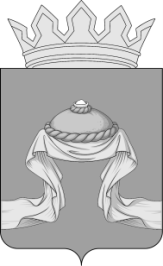 Администрация Назаровского районаКрасноярского краяПОСТАНОВЛЕНИЕ«16» 03 2022                                    г. Назарово                                         № 69-пОб утверждении Порядка проведения учета форм получения образования, определенных родителями (законными представителями) детей в форме семейного образования и самообразования на территории муниципального образования Назаровский район Красноярского краяВ соответствии с пунктом 5 статьи 63 Федерального закона от 29.12.2012 № 273-ФЗ «Об образовании в Российской Федерации»,руководствуясь статьями 15 и 19 Устава Назаровского муниципального района Красноярского края, ПОСТАНОВЛЯЮ:1. Утвердить Порядок проведения учета форм получения образования, определенных родителями (законными представителями) детей в форме семейного образования и самообразования на территории муниципального образования Назаровский район Красноярского края, согласно приложению.2. Управлению образования администрации Назаровского района (Парамонова):2.1. Осуществлять учет форм получения образования, определенных родителями (законными представителями) детей на территории муниципального образования Назаровский район Красноярского края; 2.2.  Обеспечить опубликование настоящего постановления на официальном сайте управления образования администрации Назаровского района в сети Интернет.3. Признать утратившим силу постановление администрации Назаровского района от 30.06.2014 № 258-п «Об утверждении Порядка проведения учета форм получения образования, определенных родителями (законными представителями) детей в форме семейного образования; среднего общего образования в форме самообразования на территории муниципального образования Назаровский район Красноярского края».4. Контроль за выполнением постановления возложить на заместителя главы района, руководителя управления образования администрации Назаровского района (Парамонова).5. Постановление вступает в силу в день, следующий за днем его официального опубликования в газете «Советское Причулымье».Исполняющий полномочия главы района, заместитель главы района,руководитель финансового управленияадминистрации района   	                                                     Н.Ю. МельничукПриложение к постановлению администрации Назаровского района от «16» 03 2022 № 69-пПорядок проведения учета форм получения образования, определенных родителями (законными представителями) детей в форме семейного образования и самообразования на территории муниципального образования Назаровский район Красноярского края1. Общие положения1.1. Настоящее Положение об организации освоения обучающимися основных образовательных программ в форме семейного образования и самообразования (далее – Положение) разработано в соответствии со ст. 43 Конституции Российской Федерации, ст. 63 Семейного Кодекса Российской Федерации, Федеральным Законом от 29.12.2012 № 273-ФЗ «Об образовании в Российской Федерации» с изменениями от 2 июля 2021 года, письмом Министерства образования и науки Российской Федерации от 15.11.2013 № НТ-1139/08 «Об организации получения образования в семейной форме», Приказом Министерства просвещения РФ от 22 марта 2021 г. № 115 «Об утверждении Порядка организации и осуществления образовательной деятельности по основным общеобразовательным программам - образовательным программам начального общего, основного общего и среднего общего образования».1.2. Данное Положение определяет порядок проведения учета форм получения образования, определенных родителями (законными представителями) детей в форме семейного образования и самообразования на территории муниципального образования Назаровский район Красноярского края.1.3. В соответствии с Федеральным законом от 29.12.2012 г. № 273-ФЗ «Об образовании в Российской Федерации» общее образование может быть получено: а) в организациях, осуществляющих образовательную деятельность; б) вне организаций, осуществляющих образовательную деятельность (в формах семейного образования и самообразования).1.4. С учетом потребностей и возможностей личности обучающихся, общеобразовательные программы могут осваиваться в форме семейного образования и самообразования. Обучение в форме семейного образования и самообразования осуществляется с правом последующего прохождения промежуточной и государственной итоговой аттестации в организациях, осуществляющих образовательную деятельность, имеющих государственную аккредитацию.1.5. Семейное образование есть форма освоения ребенком по инициативе родителей (законных представителей) общеобразовательных программ начального общего, основного общего, среднего общего образования вне образовательной организации в семье.1.6. Самообразование, как форма обучения предполагает самостоятельное, ускоренное освоение общеобразовательных программ по отдельным предметам, классам, курсам среднего общего образования с последующей аттестацией в образовательных организациях, прошедших государственную аккредитацию.1.7. Для семейного образования, самообразования, как и для других форм получения начального общего, основного общего, среднего общего образования, действует единый государственный образовательный стандарт.1.8. Информирование населения о праве получения образования в форме семейного образования и самообразования самостоятельно осуществляется посредством использования официальных сайтов управления образования администрации Назаровского района (далее – управление образования), образовательных учреждений Назаровского района (далее – образовательные организации).2. Организация семейного образования и самообразования2.1. Право определять получение ребёнком образования в семейной форме предоставлено родителям (законным представителям). При этом обязательно должно учитываться мнение ребенка, а также (при их наличии) рекомендации психолого-медико-педагогической комиссии управления образования.После получения основного общего образования, либо после достижения восемнадцати лет форма получения общего образования выбирается обучающимся самостоятельно.2.2. Обучающийся может перейти на семейную форму получения образования на любом уровне образования: начальном общем, основном общем, среднем общем.2.3. При выборе семейной формы образования родители (законные представители) принимают на себя обязательства по обеспечению обучения в семейной форме образования – целенаправленной организации деятельности обучающегося по овладению знаниями, умениями, навыками и компетенциями, приобретению опыта деятельности, развитию способностей, приобретению опыта применения знаний в повседневной жизни и формированию у обучающегося мотивации для получения образования в течение всей жизни.2.4. По решению родителей (законных представителей) обучающийся вправе на любом этапе обучения продолжить образование в любой иной форме (очной, очно-заочной, заочной), либо использовать право на сочетание форм получения образования и обучения.2.5. Зачисление в общеобразовательную организацию лица, находящегося на семейной форме образования для продолжения обучения в образовательной организации, осуществляется в соответствии с Приказом Министерства просвещения Российской Федерации от 02.09.2020 № 458 "Об утверждении Порядка приема на обучение по образовательным программам начального общего, основного общего и среднего общего образования".2.6. Среднее общее образование может быть получено в форме самообразования.2.7. Осуществление сопровождения освоения образовательных программ в форме самообразования определяется общеобразовательной организацией самостоятельно.2.8. Лица, избравшие самообразование как форму получения среднего общего образования, подают заявления руководителю общеобразовательной организации не позднее, чем за 6 месяцев до государственной итоговой аттестации, а также представляют имеющиеся документы о промежуточной аттестации или документ об образовании.2.9. Администрация образовательной организации на основании заявления гражданина, поданных им документов о текущей успеваемости или об образовании, устанавливают количество и объем аттестуемых предметов.2.10. Руководитель образовательной организации издает приказ об утверждении графика прохождения промежуточной аттестации обучающегося в форме самообразования.2.11. В случае если несовершеннолетний обучающийся получает общее образование в образовательной организации для продолжения получения начального общего, основного общего, среднего общего образования в форме семейного образования, либосреднего общего образования в форме самообразования его родители (законные представители) обращаются в данную организацию с письменным заявлением об отчислении его из учреждения в связи с выбором получения общего образования в форме семейного образования либо самообразования (Приложение № 1 к настоящему Порядку).Руководитель образовательной организации  издает распорядительный акт о прекращении образовательных отношений (отчислении обучающегося из учреждения) по заявлению обоих или единственного родителя (законного представителя). Личное дело обучающегося, а также аттестат об основном общем образовании (при наличии) выдаются на руки родителю (законному представителю) несовершеннолетнего обучающегося.2.12. В случае если в образовательной организации:- обучающийся получает среднее общее образование,- общее образование получает обучающийся после достижения восемнадцати лет, для продолжения получения общего образования вне образовательнойорганизации обучающийся лично обращается в даннуюорганизацию с письменным заявлением об отчислении его из учреждения в связи с выбором получения основного общего, среднего общего образования в форме семейного образования либо среднего общего образования в форме самообразования (Приложение № 1 к настоящему Порядку).Руководитель образовательнойорганизации издает распорядительный акт о прекращении образовательных отношений (отчислении обучающегося из учреждения) по его личному заявлению. Личное дело обучающегося, а также аттестат об основном общем образовании (при наличии) выдаются на руки обучающемуся.2.13. При выборе родителями (законными представителями) несовершеннолетнего обучающегося формы получения общего образования в форме семейного образования родители (законные представители) информируют об этом выборе управление образованияв течение 15 календарных дней с момента утверждения приказа об отчислении обучающегося из образовательной организации в связи с переходом на семейное образование или не менее чем за 15 календарных дней до начала учебного года, в котором планируется переход на семейное образование.Информация может быть направлена в письменном виде по почте либо предъявлена лично (Приложение № 2 к настоящему Порядку)Информирование о выборе данной формы получения общего образования обязательно независимо от того, обучался ранее ребенок в образовательной организации или нет.Управление образования ведет учет форм получения образования, определенных родителями (законными представителями) детей.Поступившая в управление образования информация заносится в базу данных (журнал) по учёту детей, имеющих право на получение общего образования каждого уровня и форм получения общего образования, определенных родителями (законными представителями).2.14. Управление образования под роспись ознакамливает родителей (законных представителей) несовершеннолетних обучающихся, выбравших для своих детей форму получения начального общего, основного общего, среднего общего образования в форме семейного образования либо самообразование как форму получения среднего общего образования, а также лиц, выбравших самообразование как форму получения среднего общего образования, с имеющими государственную аккредитацию образовательными программами соответствующего уровня, реализуемыми образовательными учреждениями и имеющими лицензию на осуществление образовательной деятельности. 2.15. Родители (законные представители) несовершеннолетнего обучающегося, выбравшие для своих детей форму получения начального общего, основного общего, среднего общего образования в форме семейного образования либо самообразование как форму получения среднего общего образования, определяют образовательную организацию для дальнейшего прохождения их ребенком промежуточной аттестации и (или) государственной итоговой аттестации.2.16. В случае если одновременно с информированием управления образования о выборе родителями (законными представителями) формы получения их ребенком общего образования в форме семейного образования, родители выбрали образовательнуюорганизацию для дальнейшего прохождения ребенком промежуточной аттестации и (или) государственной итоговой аттестации, данная образовательная организация обеспечивает лиц, получающих начальное общее, основное общее, среднее общее образование в форме семейного образования, учебниками и учебными пособиями, необходимыми для освоения образовательных программ соответствующего уровня.В случае если одновременно с выбором формы получения ребенком общего образования в форме семейного образования, родители (законные представители) несовершеннолетнего обучающегося не определились с выбором образовательнойорганизации для дальнейшего прохождения ребенком промежуточной аттестации и (или) государственной итоговой аттестации, учебниками и учебными пособиями, необходимыми для освоения образовательных программ соответствующего уровня лиц, получающих начальное общее, основное общее, среднее общее образование в форме семейного образования, обеспечивает образовательная организация. Лица, получающие среднее общее образование в форме самообразования, обеспечиваются учебниками и учебными пособиями, необходимыми для освоения образовательных программ среднего общего образования, образовательнойорганизацией, выбранной ими для дальнейшего прохождения промежуточной аттестации и (или) государственной итоговой аттестации.2.17. Для детей, осваивающих образовательные программы начального общего, основного общего, среднего общего образования в форме семейного образования, а также осваивающих образовательные программы среднего общего образования в форме самообразования в образовательнойорганизации, в котором они проходят или в дальнейшем будут проходить промежуточную аттестацию и (или) государственную итоговую аттестацию, создаются условия по их социализации, интеграции в соответствующие детские коллективы путем предоставления возможности на бесплатной основе осваивать дополнительные образовательные программы, реализуемые данными организациями.Детям, получающим образование форме семейного образования или самообразования и испытывающим трудности в социальной адаптации организуется предоставление психолого-педагогической помощи в образовательнойорганизации, в которой они проходят или в дальнейшем будут проходить промежуточную и (или) государственную итоговую аттестацию.3. Организация и проведение аттестации обучающихся3.1. Лица, не имеющие основного общего и среднего общего образования, вправе пройти экстерном промежуточную и государственную итоговую аттестацию в образовательных организациях по имеющим государственную аккредитацию образовательным программам основного общего и среднего общего образования бесплатно.3.2. Экстерны – лица, зачисленные в организацию, осуществляющую образовательную деятельность, по имеющим государственную аккредитацию образовательным программам, для прохождения промежуточной и государственной итоговой аттестации.3.3. Для прохождения промежуточной и (или) государственной итоговой аттестации в качестве экстерна руководителю образовательной организации подается заявление совершеннолетним гражданином лично или родителями (законными представителями) несовершеннолетнего гражданина по согласно установленной формы (Приложение № 3 к настоящему Порядку). Срок подачи заявления для прохождения промежуточной аттестации не может быть менее трех месяцев до ее начала, что обусловливается необходимостью проведения предшествующих мероприятий: промежуточной аттестации, решения вопроса о допуске к промежуточной аттестации, выбора предметов для ее прохождения. Выбор иностранного языка осуществляется экстерном и указывается в заявлении о зачислении.3.4. Вместе с заявлением предоставляются следующие документы:- оригинал документа, удостоверяющего личность совершеннолетнего гражданина;- оригинал документа, удостоверяющего личность родителя (законного представителя) несовершеннолетнего гражданина;- оригинал свидетельства о рождении ребенка, либо заверенную в установленном порядке копию документа, подтверждающего родство заявителя (или законность представления прав обучающегося для несовершеннолетнего экстерна);- личное дело (при отсутствии личного дела оформляется личное дело на время прохождения аттестации);- документы (при их наличии), подтверждающие освоение общеобразовательных программ (справка об обучении в образовательном учреждении, реализующей основные общеобразовательные программы начального общего, основного общего, среднего общего, справка о промежуточной аттестации в образовательном учреждении, документ об основном общем образовании). 3.5. При приеме заявления о прохождении промежуточной аттестации в качестве экстерна образовательная организация обязана ознакомить экстерна, родителей (законных представителей) несовершеннолетних экстернов с уставом образовательной организации, настоящим Порядком, Положением о порядке и формах проведения государственной итоговой аттестации, Положением о промежуточной аттестации общеобразовательной организации, программами учебных предметов и другими локальными актами, регламентирующие организацию образовательной деятельности.3.6. Директором образовательной организации издается приказ о зачислении экстерна в образовательную организацию для прохождения промежуточной и (или) государственной итоговой аттестации, в котором устанавливаются сроки и формы промежуточной аттестации по установленной форме. Копия распорядительного акта хранится в личном деле экстерна.3.7. После зачисления в образовательную организацию, директор уведомляет управление образования о зачислении экстерна для прохождения промежуточной и (или) государственной итоговой аттестации.3.8. Родителям (законным представителям) несовершеннолетних граждан, совершеннолетнему гражданину предоставляются программы по учебным предметам учебного плана школы за выбранный класс (классы) обучения.3.9. Образовательная организация разрабатывает и согласовывает с родителями (законными представителями) график промежуточной аттестации.3.10. Оформляется журнал выдачи программ по учебным предметам.3.11. Неудовлетворительные результаты промежуточной аттестации по одному или нескольким учебным предметам, курсам, дисциплинам (модулям) образовательной программы или не прохождение промежуточной аттестации в сроки, определенные распорядительным актом образовательной организации, при отсутствии уважительных причин признаются академической задолженностью.3.12. Родители (законные представители) несовершеннолетнего экстерна обязаны создать условия для ликвидации академической задолженности и обеспечить контроль за своевременностью ее ликвидации.3.13. Экстерны, имеющие академическую задолженность, вправе пройти промежуточную аттестацию по соответствующим учебному предмету, курсу, дисциплине (модулю) не более двух раз в сроки, определяемые образовательной организацией, в пределах одного года с момента образования академической задолженности. В указанный период не включаются время болезни экстерна, нахождение его в академическом отпуске или отпуске по беременности и родам.3.14. Промежуточная и государственная итоговая аттестация могут проводиться в течение одного учебного года, но не должны совпадать по срокам.3.15. Результаты промежуточной аттестации экстернов отражаются в протоколах с пометкой «Экстерн», которые подписываются всеми членами экзаменационной комиссии и утверждаются директором образовательной организации. К протоколам прилагаются письменные материалы экзаменов. По итогам аттестации делаются соответствующие записи в журнале по промежуточной аттестации. По итогам успешного прохождения промежуточной аттестации издается приказ о переводе в следующий класс, а для экстернов 9, 11 класса приказ о допуске к государственной итоговой аттестации. Результаты промежуточной аттестации вносятся в личное дело экстерна.3.16. Государственная итоговая аттестация экстернов проводится в соответствии с положениями о государственной итоговой аттестации по образовательным программам основного общего образования и среднего общего образования.3.17. Экстерны, не прошедшие государственную итоговую аттестацию или получившие на государственной итоговой аттестации неудовлетворительные результаты, вправе пройти государственную итоговую аттестацию в сроки, определяемые порядком проведения государственной итоговой аттестации по соответствующим образовательным программам.3.18. Экстернам, прошедшим промежуточную аттестацию и не проходившим государственную итоговую аттестацию, выдается справка о промежуточной аттестации по утвержденной форме (Приложение № 4 к настоящему Порядку).3.19. Экстернам, прошедшим государственную итоговую аттестацию, выдается документ государственного образца об основном общем или среднем общем образовании в образовательной организации, в которой проводилась государственная итоговая аттестация.3.20. Родители (законные представители) обучающихся, получающих общее образование в указанных формах, заключают договор с образовательной организацией об организации и проведении промежуточной и (или) государственной итоговой аттестации обучающегося.4. Права обучающихся, получающих образование в форме семейного образования и самообразования4.1. При прохождении промежуточной и (или) государственной итоговой аттестации обучающиеся, получающие общее образование в указанных формах, пользуются академическими правами обучающихся по соответствующей образовательной программе. Обучающиеся имеют право получать необходимые консультации (в пределах 2 учебных часов по каждому учебному предмету, по которому они проходят аттестацию).4.2. Обучающиеся должны быть обеспечены учебниками и учебными пособиями из фондов библиотеки образовательной организации, в которой они проходят промежуточную и (или) государственную итоговую аттестацию бесплатно.4.3. Обучающиеся обладают всеми академическими правами, предоставленными обучающимся. Наравне с другими обучающимися имеют право на развитие своих творческих способностей и интересов, включая участие в конкурсах, олимпиадах, в том числе, всероссийской олимпиаде школьников, выставках, смотрах, физкультурных мероприятиях, спортивных соревнованиях и других массовых мероприятиях.Приложение № 1к порядку организации получения начального общего, основного общего, среднего общего образования в форме семейного образования и самообразования на территории  Назаровского районаДиректору _______________________________________наименование образовательной организации_______________________________________Ф.и.о. родителей (законных представителей)_______________________________________З А В Л Е Н И Еоб отчислении в связи с выбором получения общего образования в форме семейного либо самообразованияПросим Вас отчислить из _____________________________________________________________________________                                                                            наименование образовательной организации_____________________________________________________________________________________________Ф.И.О. (при наличии) ребенка __________________________________________________________________________________________________________________________________________________________В связи с выбором получения общего образования в форме семейного / самообразованиянужное подчеркнуть_______________                   __________________                  _______________________Дата                                                 подпись                                 расшифровка подписи                                                    __________________                  _______________________                                                         подпись                                 расшифровка подписиПриложение № 2к порядку организации получения начального общего, основного общего, среднего общего образования в форме семейного образования и  самообразования на территории  Назаровского районаВ управление образованияадминистрации Назаровского районаГражданина (Ф.И.О., адрес, паспортные данные,конт.телефон)ИНФОРМАЦИЯо выборе формы получения общего образования в форме семейного образованияНастоящим, в соответствии с требованиями ст. 63 ч. 5 Федерального закона от 29.12.2012 N 273-ФЗ «Об образовании в Российской Федерации», информирую, что, на основании ст. 17 ч. 1 и 3, ст. 44 ч. 3 пункты 1 и 3, ст. 63 ч. 4 указанного Федерального закона, нами, как родителями (законными представителями) несовершеннолетнего ребенка______________________________________________________________________,выбрана для него (нее) форма получения общего образования в форме семейного образования.Решение о выборе формы образования и формы обучения принято с учетом мнения ребенка.Настоящим я, ФИО ребенка  ____________________________________, информирую, что, на основании ст. 17 ч. 1 и 3, ст. 34 ч. 1 п. 1 Федерального закона от 29.12.2012 N 273-ФЗ «Об образовании в Российской Федерации» мною была, по согласованию с моими родителями (законными представителями), выбрана форма получения общего образования в форме семейного образования.На обработку моих персональных данных и данных моего ребенка согласен (согласна).Подпись родителя (законного представителя) (Ф. И. О. родителя)Дата________________Подпись ребенка: ________________(Ф. И. О. ребенка)Дата________________Приложение № 3к порядку организации получения начального общего, основного общего, среднего общего образования в форме семейного образования исамообразования на территории  Назаровского районаДиректору _______________________________________наименование образовательной организации_______________________________________Ф.и.о. родителей (законных представителей)_______________________________________З А Я В Л Е Н И Еоб организации и проведении промежуточной и (или) государственной итоговой аттестацииПросим Вас организовать проведение промежуточной и (или) государственной итоговой аттестации Ф.И.О.(при наличии) ребенка __________________________________________________________________________________________________________________________________________________________Дата и место рождения ребёнка__________________________________________________Ф.И.О.(при наличии) родителей (законных представителей) ____________________________________________________________________________________________________________________________________________________________________________________Форма получения образования __________________________________________________________________                   __________________                  _______________________Дата                                                 подпись                                 расшифровка подписиПриложение № 4к порядку организации получения начального общего, основного общего, среднего общего образования в форме семейного образования исамообразования на территории  Назаровского районаС П Р А В К Ао прохождении промежуточной аттестации(оформляется на бланке организации, осуществляющей образовательную деятельность)__________________________________________________________________ФИО экстернав _________________________________________________________________полное наименование образовательной организации_____________________________________________________________________________юридический адрес_____________________________________________________________________________лицензия на осуществление образовательной деятельности_____________________________________________________________________________свидетельство о государственной аккредитации_____________________________________________________________________________ФИО экстернапродолжит обучение, переведен в ___________ класс.                                   ненужное зачеркнуть  Руководитель образовательного учреждения                                                                            __________________/___________________/                                                подпись                     расшифровка подписиМ.П.                                                       № п/пНаименование учебного предметаПрограмма учебного предмета, по которой организовано обучение в форме семейного образования (самообразования)Период обучения (раздел программы), по итогам которого пройдена промежуточная аттестацияОтметка(цифрой и прописью)1234….